МЕНЮ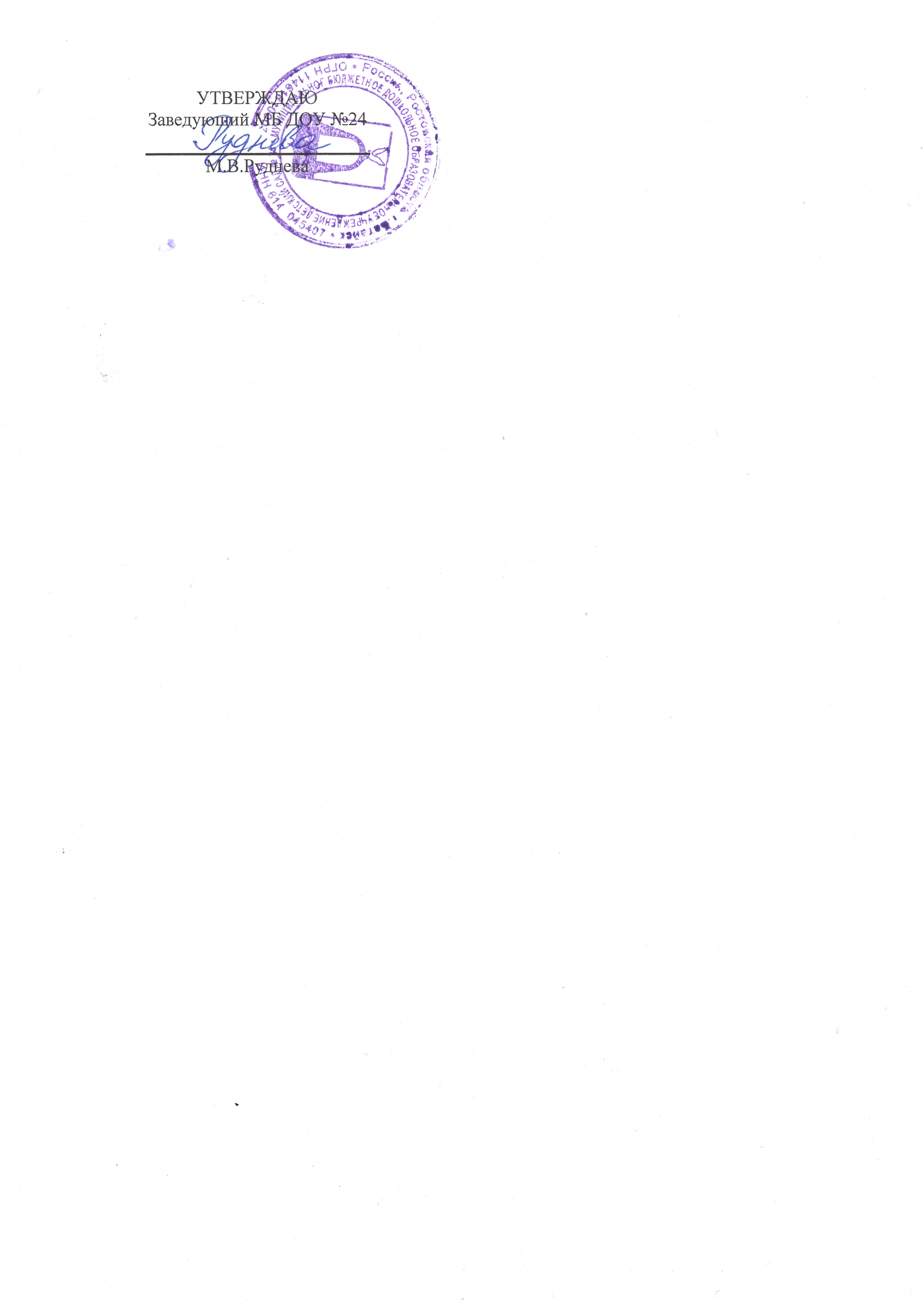 Дата 23.06.2022 год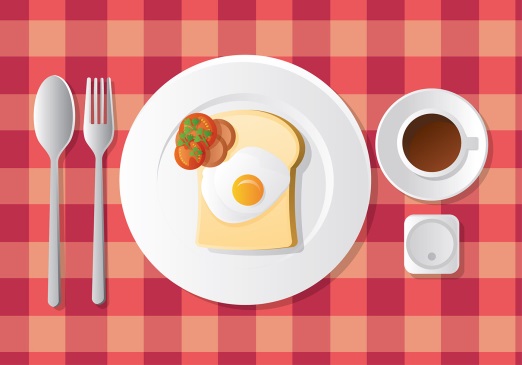 ЗАВТРАКСырники со сметаной130/150ЗАВТРАКБатон, масло20/5ЗАВТРАККакао180/200ЗАВТРАКХлеб13ЗАВТРАКЗАВТРАК2 ЗАВТРАКСок фруктовый1002 ЗАВТРАК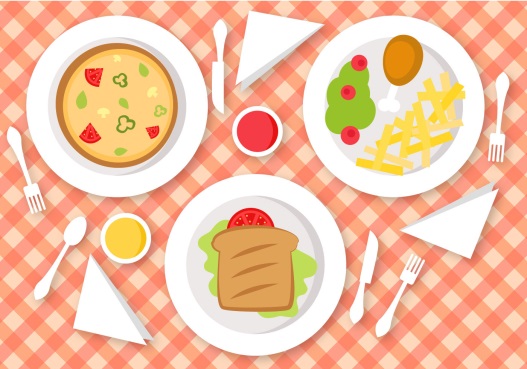 ОБЕДСуп с клецками150/180ОБЕДКурица отварная в томат.соусе50/70ОБЕДКомпот из сухофруктов180/200ОБЕДИкра кабачковая30/50ОБЕДКаша пшеничная70/80ОБЕДХлеб13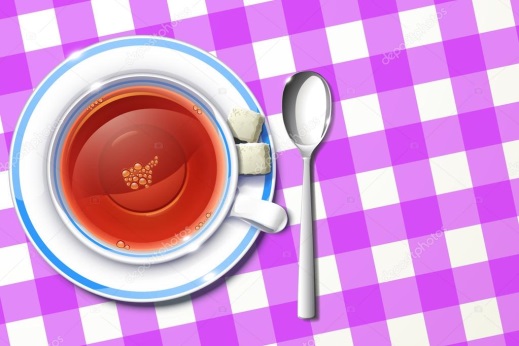 ПОЛДНИККомпот из яблок180/200ПОЛДНИКПряник40/60ПОЛДНИКПОЛДНИКПОЛДНИКПОЛДНИК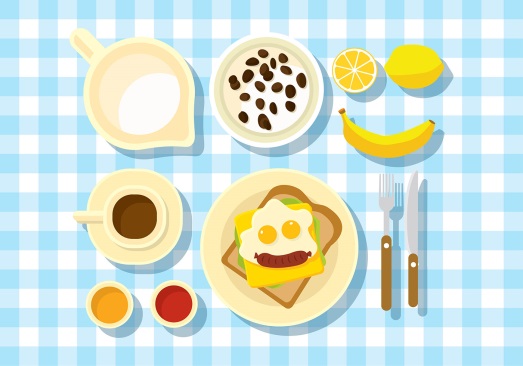 УЖИНСельдь с луком70/90УЖИНКартофель отварной110/130УЖИНХлеб15/20УЖИНЧай с лимоном180/200УЖИНУЖИН